MAT 7. RAZRED (sreda, 13. 5. 2020)Rešitve nalog: SDZ (4. del), str. 8/ 2, 3                                               str. 10/ 9 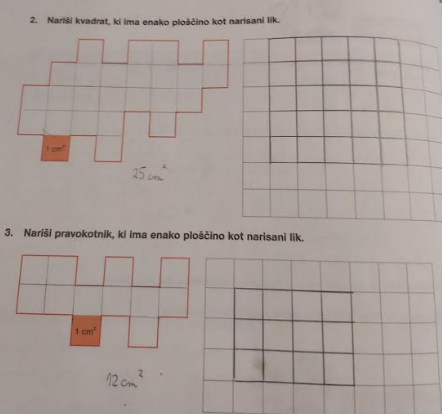 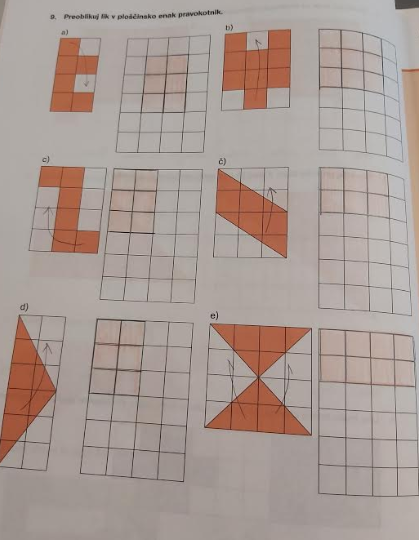 OBRAVNAVA NOVE UČNE SNOVI: OBSEG IN PLOŠČINA PRAVOKOTNIKA TER KVADRATAUčenci, v ponedeljek ste ponovili obseg in ploščino pravokotnika ter kvadrata. Danes pa se boste naučili, kako iz obsega ali ploščine izračunamo neznano stranico pravokotnika ali kvadrata.V zvezek zapiši naslov: OBSEG IN PLOŠČINA PRAVOKOTNIKA TER KVADRATA.V SDZ (5. del) si na str. 11 in 12 preberi učno snov in preglej rešene naloge.Nariši in zapiši: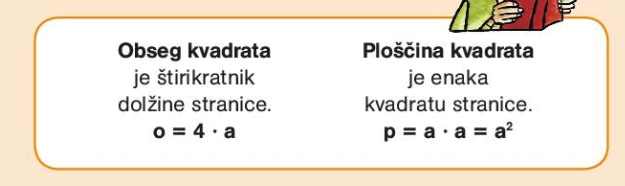 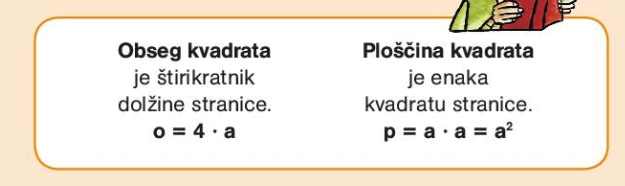 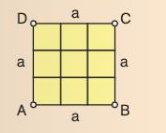 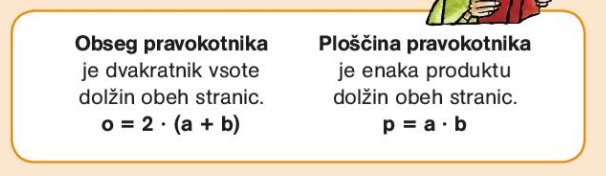 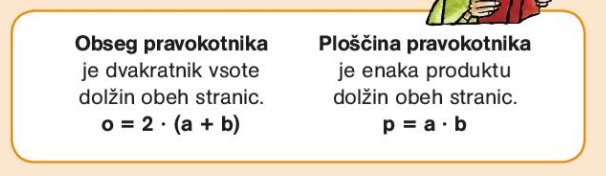 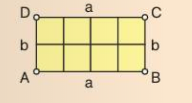 Zapiši naslednji nalogi:1. Obseg pravokotnika meri 36 cm, njegova širina pa 8 cm. Izračunaj dolžino pravokotnika.PRAVOKOTNIK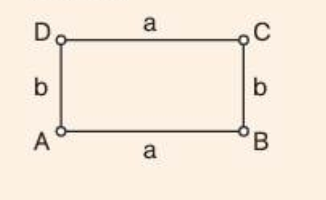 2. Izračunaj dolžino stranice kvadrata, če meri njegova ploščina KVADRAT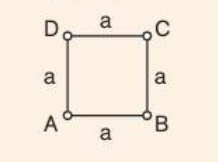 Reši naslednje naloge v SDZ (5. del), str. 13/ 1. a, 2. a                                                             str. 14/ 3, 5. a